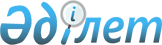 Об утверждении ставок туристского взноса для иностранцевРешение маслихата Кызылжарского района Северо-Казахстанской области от 12 мая 2022 года № 14/24. Зарегистрировано в Министерстве юстиции Республики Казахстан 13 мая 2022 года № 28017
      В соответствии с пунктом 2-10 статьи 6 Закона Республики Казахстан "О местном государственном управлении и самоуправлении в Республике Казахстан" и пунктами 4, 5 Постановления Правительства Республики Казахстан от 5 ноября 2021 года № 787 "Об утверждении Правил уплаты туристского взноса для иностранцев" маслихат Кызылжарского района Северо-Казахстанской области РЕШИЛ:
      1. Утвердить ставки туристского взноса для иностранцев в местах размещения туристов с 1 января по 31 декабря 2022 года включительно – 0 (ноль) процентов от стоимости пребывания.
      2. Настоящее решение вводится в действие по истечении десяти календарных дней после дня его первого официального опубликования.
					© 2012. РГП на ПХВ «Институт законодательства и правовой информации Республики Казахстан» Министерства юстиции Республики Казахстан
				
      СекретарьКызылжарского районного маслихатаСеверо-Казахстанской области

Ж. Елеусизов
